Брендинговое агентство Wizart – выполняют редизайн брендов и создание брендов с нуля, в перечень услуг входит:-Разработка гипотез-Анализ трендов-Аудит бренда-Вербальна идентификация-Брендирование-Дизайн-Маркетинговый план-Типография-Концепция продвижения-Разработка макетов рекламы-Дизайн фирменной упаковки и много другое.Официальный сайт: https://wizart.agency/Целью рекламы было получение заявок на брендирование стоматологических клиник.Была запущена таргетированная реклама в социальных сетях Facebook и Instagram для прямых продаж с сайта.Так как предложение актуально для очень узкой группы людей (Владельцы стоматологических клиник) были разработаны следующие решения:- Аудитория – Мы собрали широкую аудиторию людей, которые так или иначе связаны со стоматологической отраслью и сузили до владельцев бизнеса, основателей, директоров.- Региональный таргетинг – Мы выбрали для рекламы только крупные города с населением от 250 тыс. человек. (Исключили Луганскую и Донецкую области)- Цель кампании – Трафик и Конверсии.Были разработаны офферы и текста раскрывающие суть агентства.Созданы статичные и анимированные креативы на основании продающих офферов.Максимальный бюджет на одного закрытого клиента – 500 долларов.В процессе тестирования рекламы были выбраны лучшие варианты аудитории и креативов.Так как цена перехода с кампании по конверсиям была слишком большой, мы решили протестировать кампанию с максимальной ценой за конверсию, LookaLike аудиторию (Тех людей кто посетил целевую страницу) и кампанию по ретргетингу на посетителей страницы. Это дало свои результаты.В данный момент мы тестируем кампанию по генерации лидов, так как считаем это оптимальным вариантом рекламы для столь нишевой услуги. 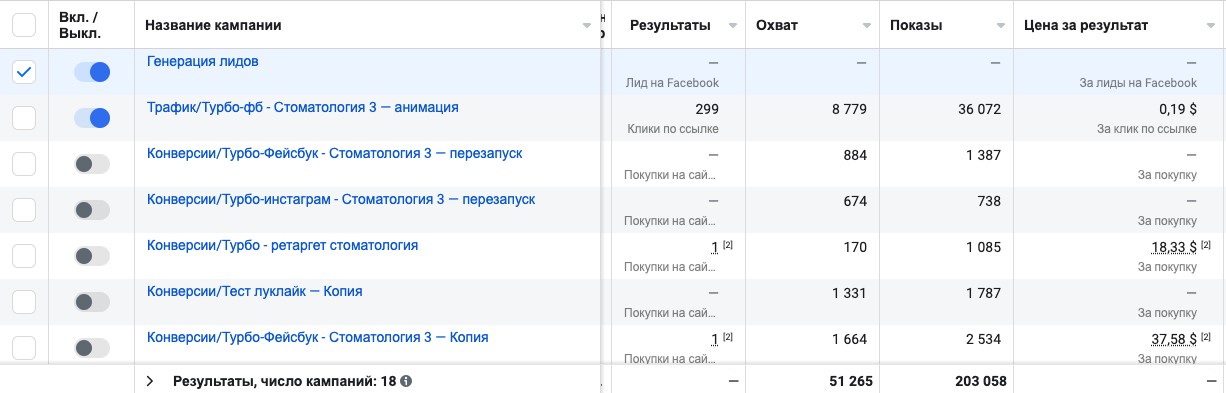 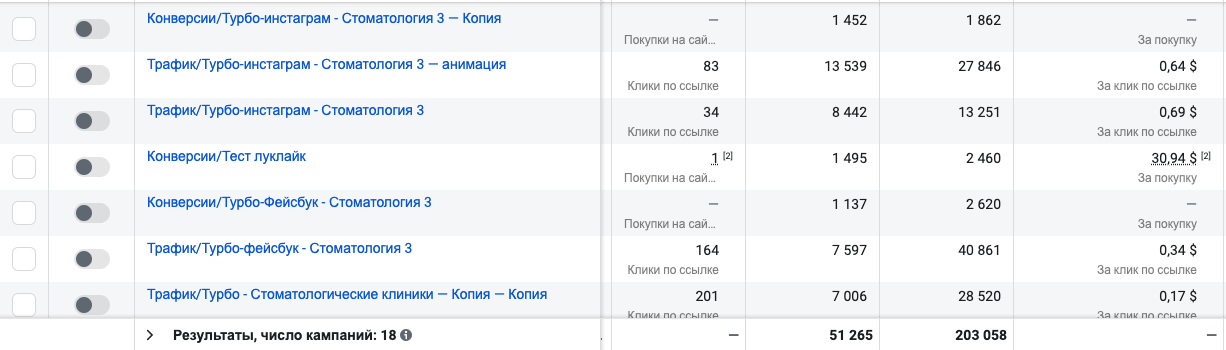 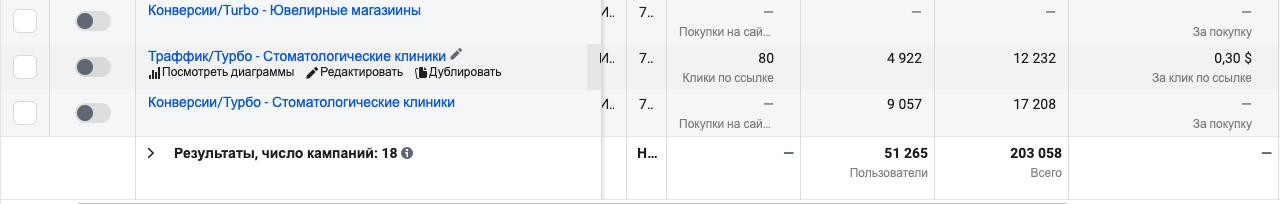 Результаты:Количество переходов на целевую страницу: 861.Количество конверсий: 3Расходы: 645 долларов.Креативы 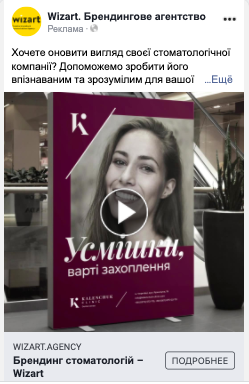 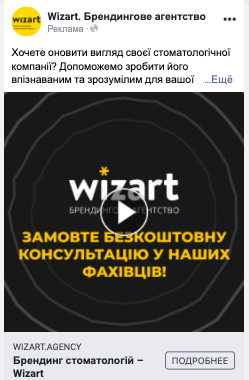 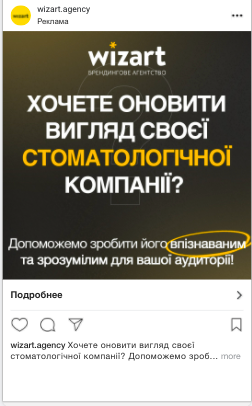 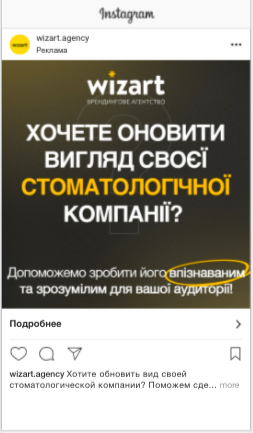 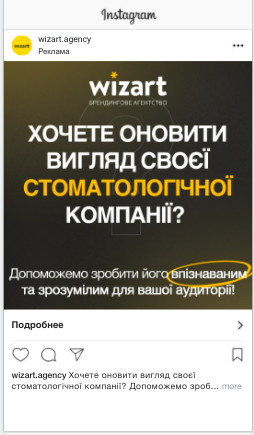 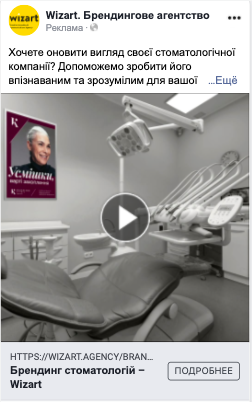 